Fabric KEY								Symbol KEY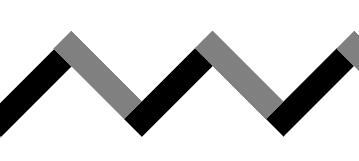 Seam allowance - 1.5cm unless otherwise statedInstructions Fill out Self Evaluation and hand inOUTSIDE MATERIALLINING MATERIALDotsStitching lineMulti zigzagPin an OUTSIDE to a LINING, WRONG sides together Multi Zigzag (5,D,1.5) all 4 sides      (follow the 1/8th white mark)Repeat for other outside and lining fabricPin RIGHT side of Tie Dye to Outer fabricMark 1st dot 5 cm down from the topMark 2nd dot 7 cm from the topSew (5,A,1.5) around the bag 1.5 cm seam allowance        DO NOT SEW BETWEEN THE TWO DOTS.  Backstitch at beginning and end, as well as by the dotsPress sides seams open at the top of the bag, both sidesFold the top of bag towards the LINING 1 cm all the way around, PRESS and pin.Sew in the middle of the fold Fold the top again 3 cm all the way around, Press and PinSew close to the inner fold – right beside your first stitching line.Line up left side of presser foot with inner fold – (0,A,3)Put a safety pin on one side of cord & thread the cord through the hole Go all the way around & back out of the holeTie each end of the cord into a knot